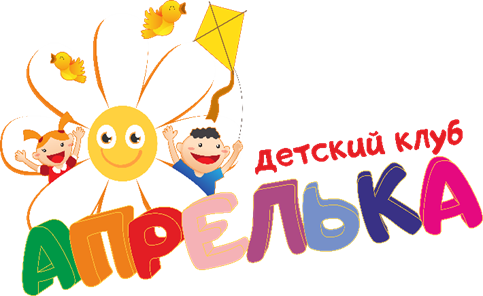 Прайс на услуги детского центраРазовое посещение:Индивидуальное занятие 700 руб./занятиеГрупповое занятие 550 руб./занятиеАбонементы:Индивидуальные занятия 550 руб./ при покупке абонемент от 8 занятий.Групповые занятия 400 руб./ при покупке абонемента от 8 занятий.